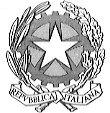 Il/La sottoscritto/a    								 nato/a			il							 residente in				Prov.		CAP				 via		n.			tel.					 cod. fisc.	e-mail								 indirizzo al quale inviare eventuali comunicazioni  							 nella propria qualità di soggetto interessatoCHIEDEai sensi e per gli effetti dell’art. 5, comma 2 e ss. del D.Lgs. n. 33/2013, come modificato dal D.Lgs. 25 maggio 2016, n. 97, di:relativamente ai seguenti documenti (dati o informazioni)(indicare i documenti/dati/informazioni o gli estremi che ne consentono l’individuazione)A tal fine dichiara di essere a conoscenza che:-come stabilito dall’art. 5, comma 5 del D. Lgs. 33/2013, modificato dal D. Lgs. 25 maggio 2016, n. 97, qualora l’amministrazione alla quale è indirizzata la presente richiesta dovesse individuare dei controinteressati ex art. 5-bis, comma 2 del medesimo D.Lgs., è tenuta a dare comunicazione agli stessi, mediante invio di copia della presente istanza;- qualora venga effettuata la sopra citata comunicazione, il termine di conclusione del presente procedimento di accesso è sospeso fino all’eventuale opposizione dei controinteressati, e comunque non oltre 10 giorni;a norma dell’art. 5, comma 4 del D.Lgs. n. 33/2013, il rilascio di dati in formato elettronico è gratuito, salvo il rimborso del costo effettivamente sostenuto e documentato dall’amministrazione per la riproduzione su supporti materiali.Ai sensi dell’art. 13 del D. L.gs. 196/03 - Codice in materia di protezione dei dati personali - La informiamo che i Suoi dati sono raccolti e trattati esclusivamente nell’ambito delle procedure di Accesso Civico e saranno attentamente conservati in archivi cartacei e informatizzati. Titolare del trattamento è l’Istituto Comprensivo di San Giovanni Bianco che garantisce il rispetto degli obblighi di legge; il responsabile del trattamento è Privacycert Lombardia S.r.l. nella persona del Dott. Massimo Zampetti, con sede in Bergamo, Passaggio Don Seghezzi n. 2; l’incaricato del trattamento è il Dirigente Scolastico. La informiamo inoltre che ai sensi dell’art. 7 del D.Lgs. 196/03 Lei ha diritto di conoscere, aggiornare, cancellare, rettificare i Suoi dati o opporsi per motivi legittimi all’utilizzo degli stessi.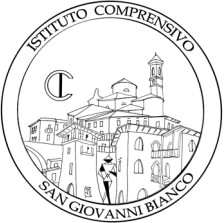 ISTITUTO COMPRENSIVO DISAN GIOVANNI BIANCOVia Castelli n.19 – 24015 San Giovanni Bianco (BG) – Tel.0345/41433Tel./Fax 0345/43620Codice Fiscale 94015600169 – Codice BGIC86900VSito: www.icsangiovannibianco.gov.it	e-mail: bgic86900v@istruzione.itAl Dirigente Scolasticodell’Istituto Comprensivodi San Giovanni BiancoOggetto:Richiesta di Accesso Civico ai documenti / dati / informazioni amministrativi (ai sensidell’art. 5, comma 2 e ss. del D.Lgs. n. 33/2013).prendere visione;ottenere copia semplice in formato  	(specificare: formato elettronico tramite email, cartaceo, ecc.)ottenere copia autentica (istanza e copie sono soggette all’assolvimento delle disposizioni in materia di bollo)Luogo e data  	Firma del richiedente